Publicado en Barcelona el 21/01/2022 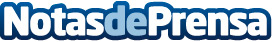 Payflow, la startup de salario bajo demanda mejor financiada de Europa tras levantar 8 millones de eurosCon esta operación, el total levantado por la fintech supera los 12 millones de euros. En esta ronda han participado nuevos inversores como Seaya Ventures, Cathay Innovation, YCombinator, Pablo Fernández y Félix Ruiz. Desde su creación en 2020, Payflow ha mantenido un crecimiento excepcional y sostenible, con más de 175 compañías en su portfolio de clientes y más de 100.000 usuariosDatos de contacto:Agencia de Comunicación de Payflow699900164Nota de prensa publicada en: https://www.notasdeprensa.es/payflow-la-startup-de-salario-bajo-demanda Categorias: Nacional Finanzas Emprendedores Recursos humanos http://www.notasdeprensa.es